SMOOTHIE A LA MENTHEIngrédients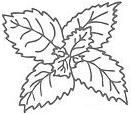 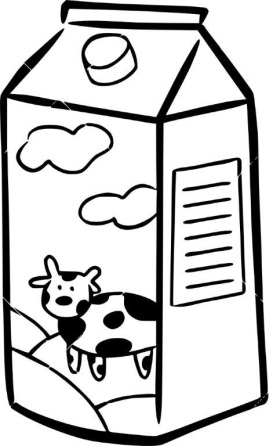 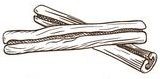 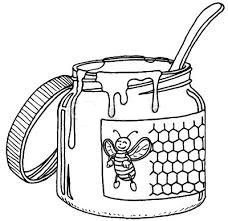 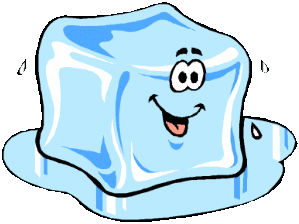 10 branches de menthe1L de lait10 cuillères à soupe de miel10 glaçons10 pincées de cannellePréparation de la recette Effeuiller les tiges de menthe.Mixer la menthe avec le lait.Ajouter le miel et la cannelle.Mixer grossièrement en ajoutant les glaçons.